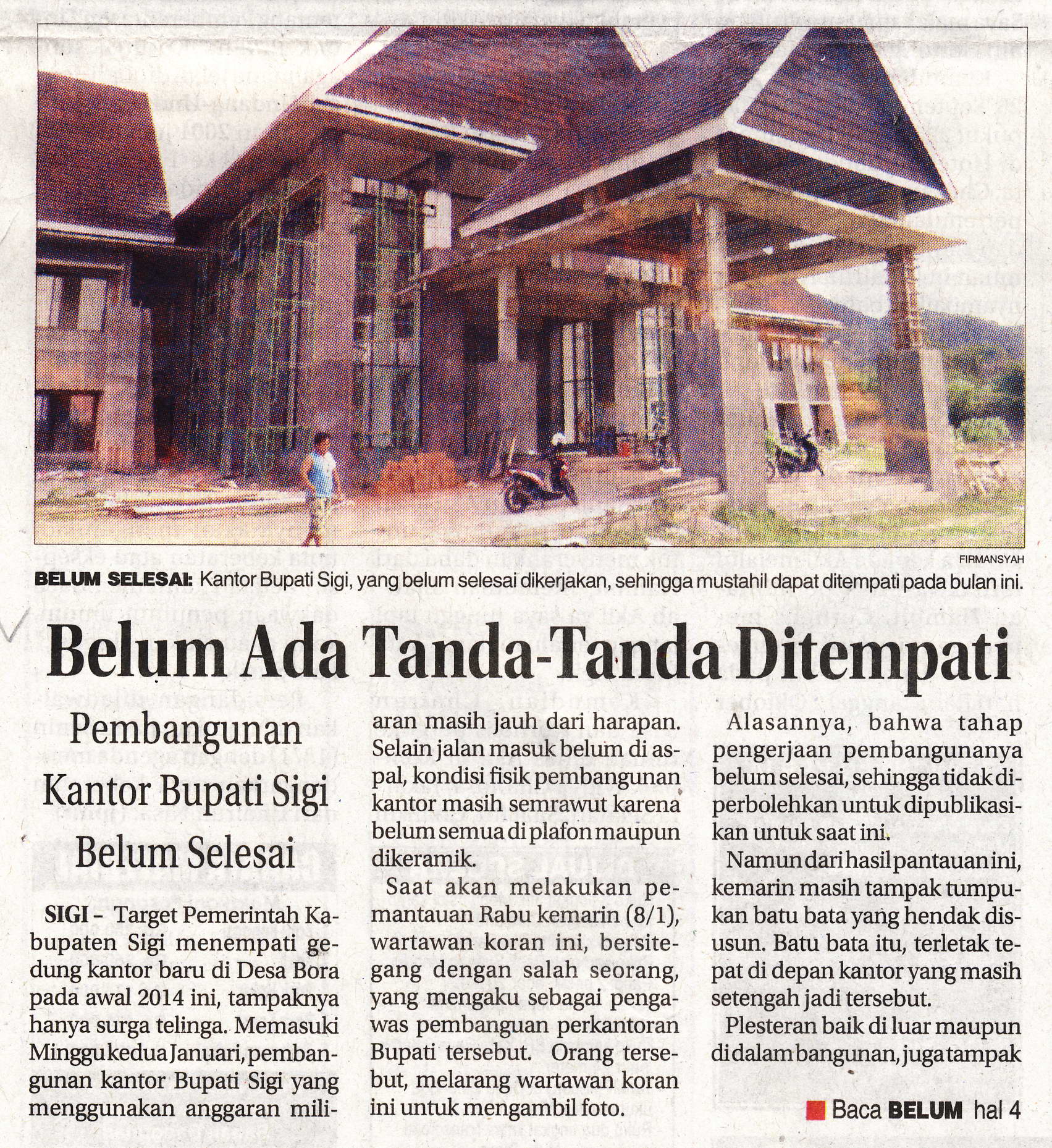 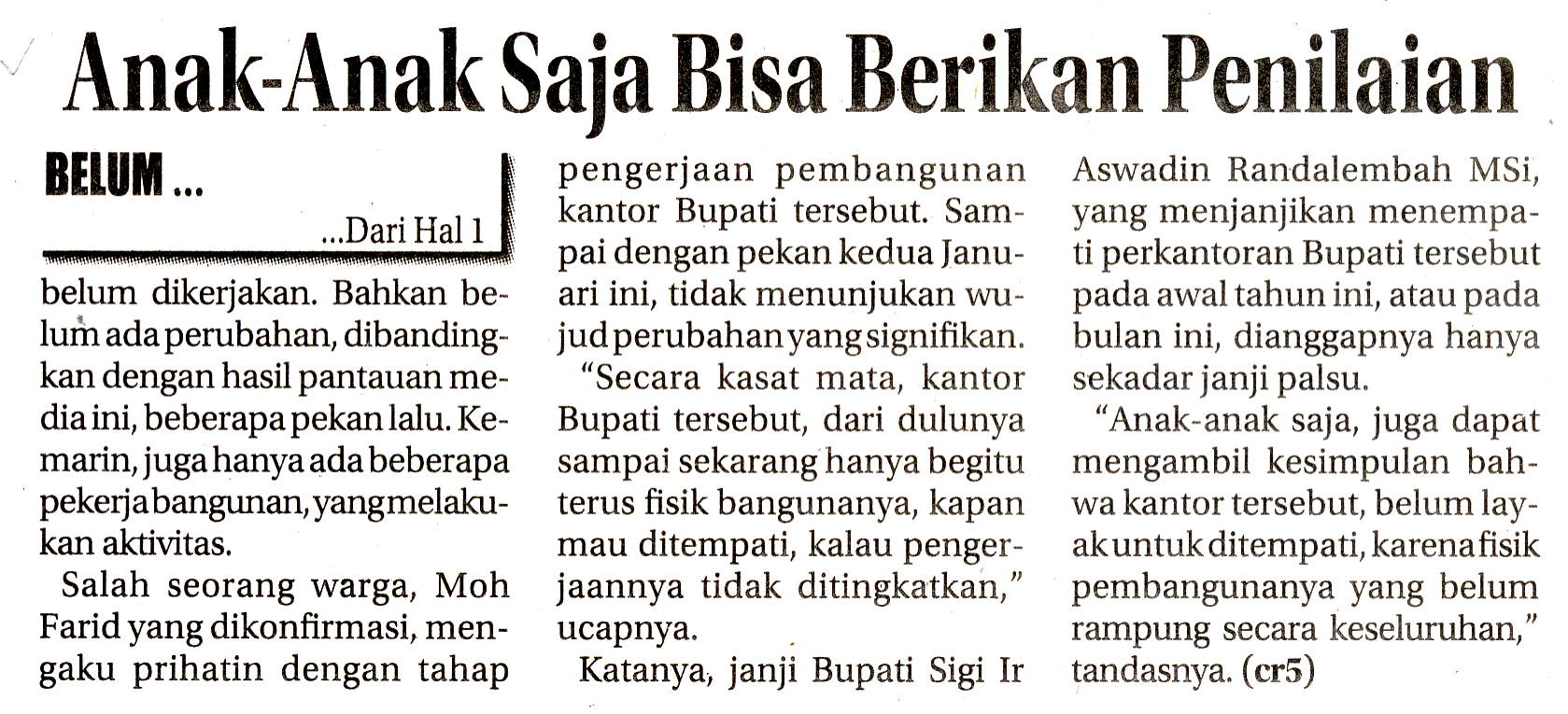 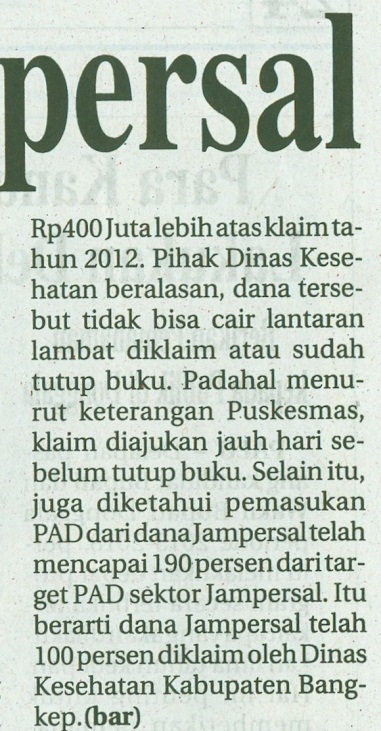 Harian    	:Radar SultengKasubaudSulteng IHari, tanggal:Kamis 09 Januari 2014KasubaudSulteng IKeterangan:Halaman 01  Kolom 08-11;Hal. 04 Kol. 17-19KasubaudSulteng IEntitas:Kabupaten SigiKasubaudSulteng I